Paz na cesti 677 cca. 1 km iz Pišec proti Sromljam (plaz 1)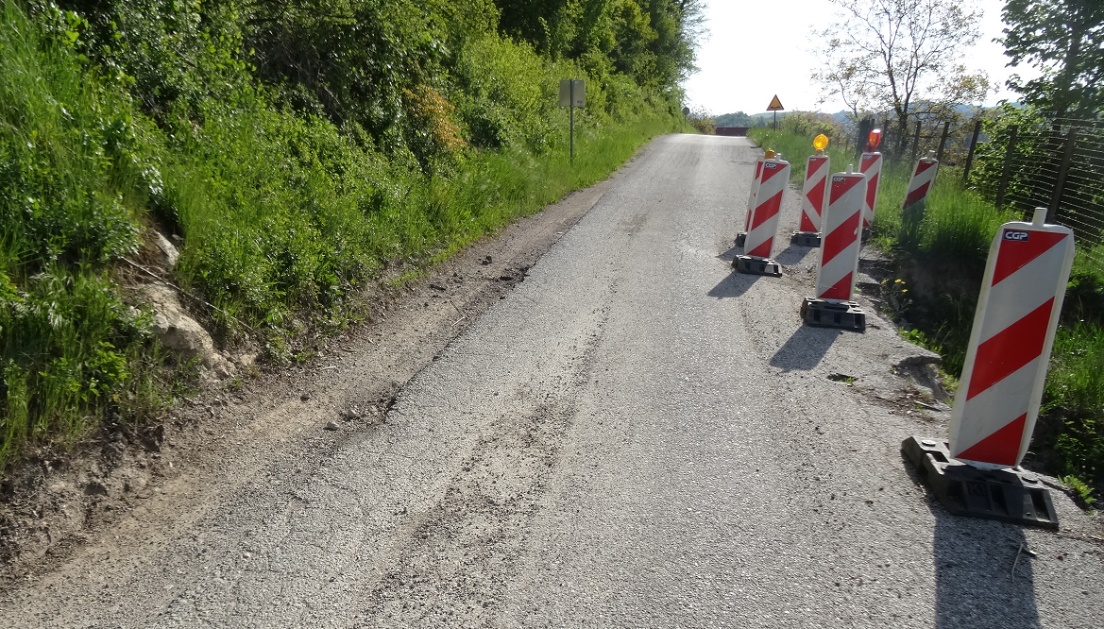 							    				Slika 1Razsežnost plazu pod cesto                                                                                                                                          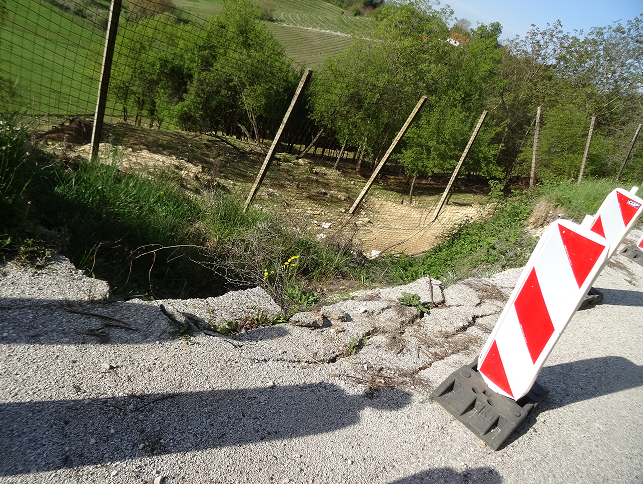 Slika 2 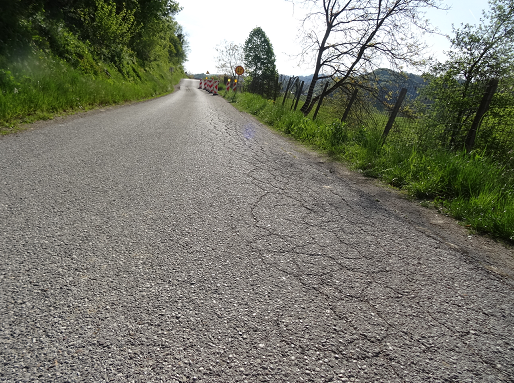 Slika 3 Plaz 2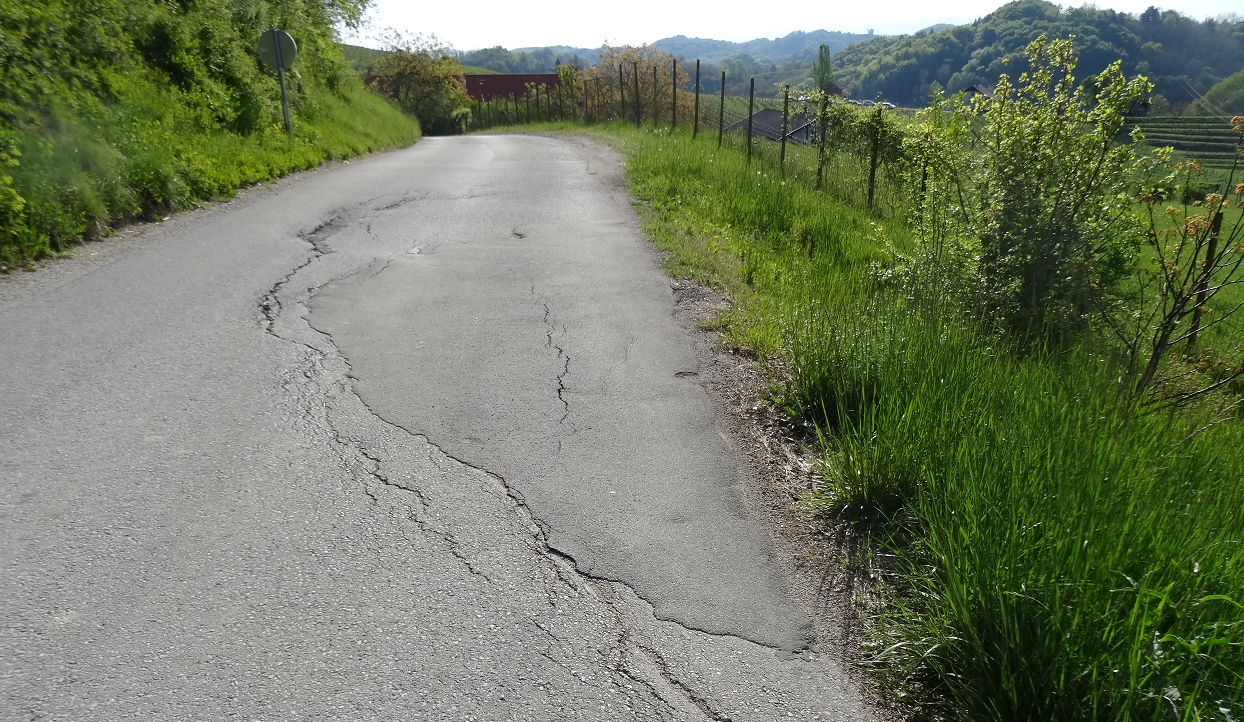 											Slika 4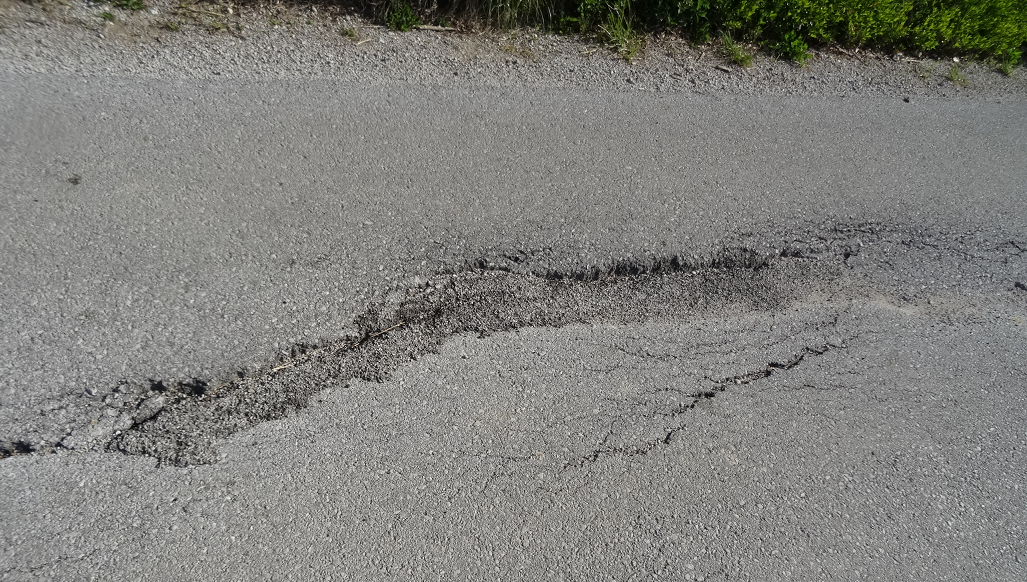 Slika 5Začasno saniran plaz (Plaz 3)											Slika 6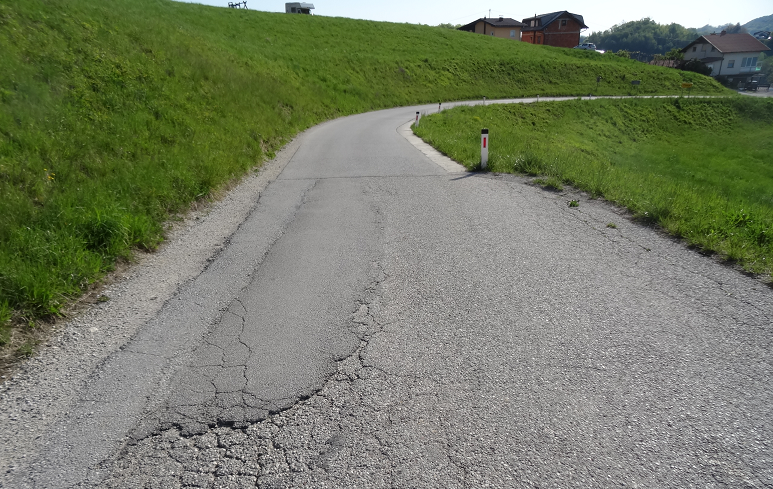 Razpokan oporni zid neposredno ob cesti v Pišecah 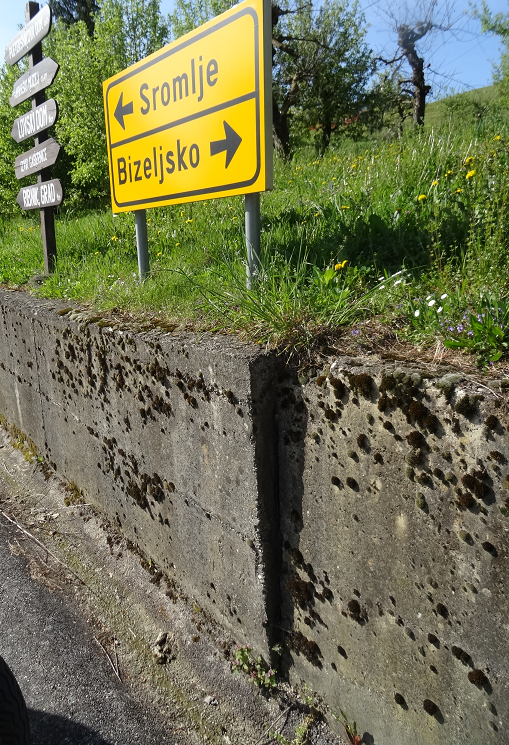 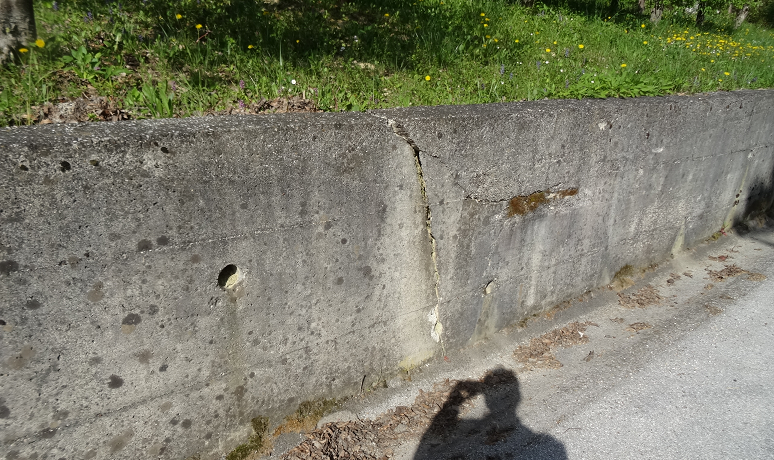 Udrt rob cestišča z asfaltno prevleko v področju mostu (Silovec)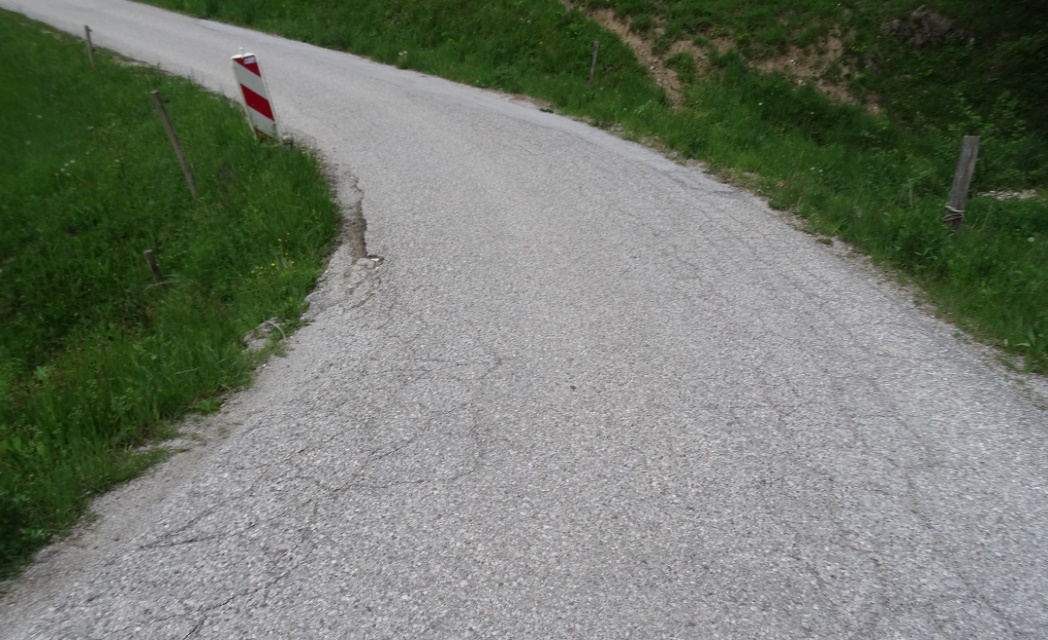 Dotrajano cestišče, udrte brežine, nerešen odvod meteornih vod, dotrajan –uničen asfalt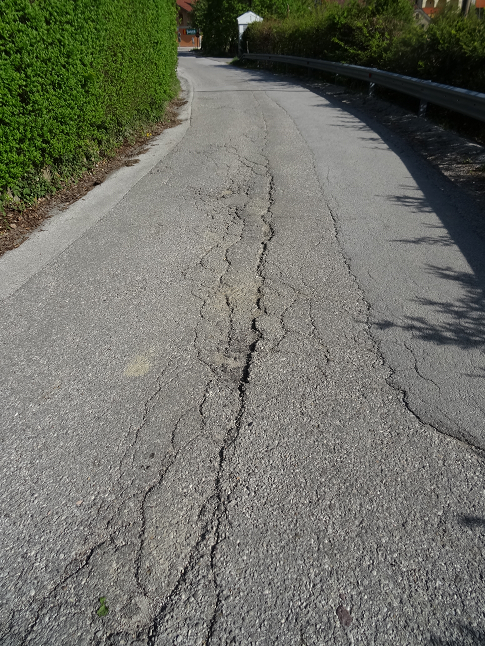 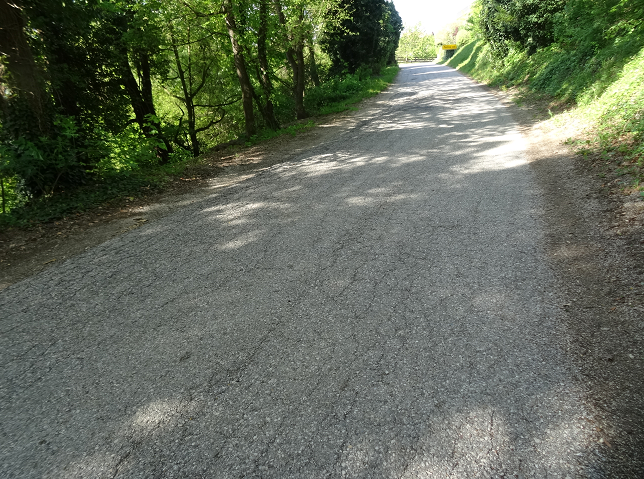 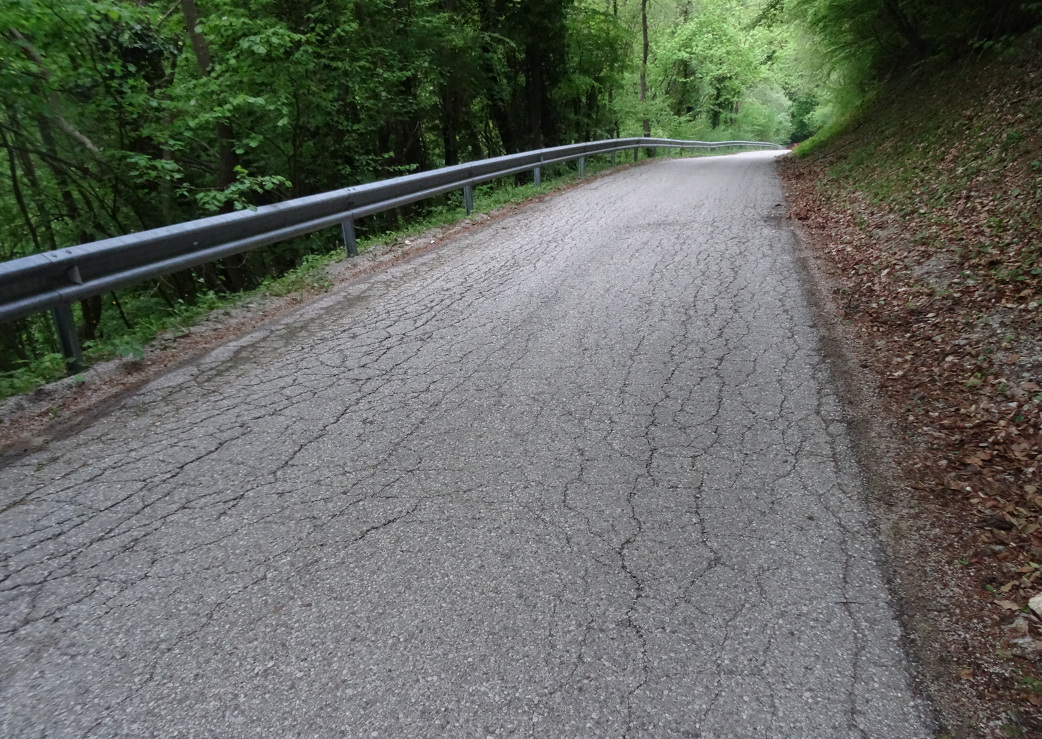 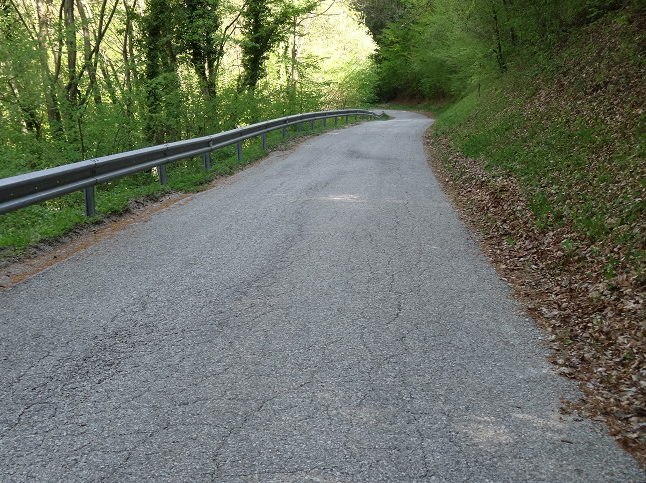 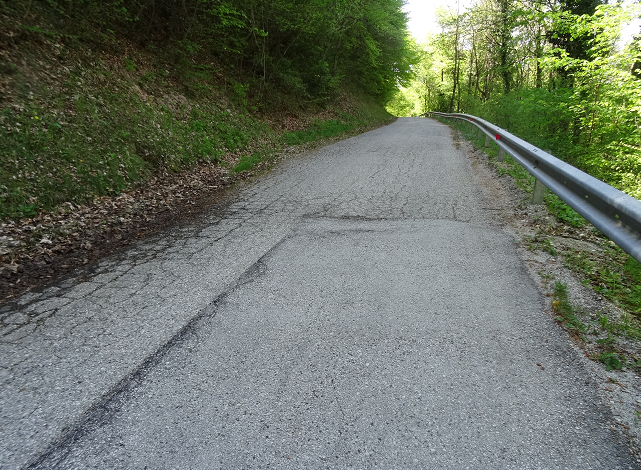 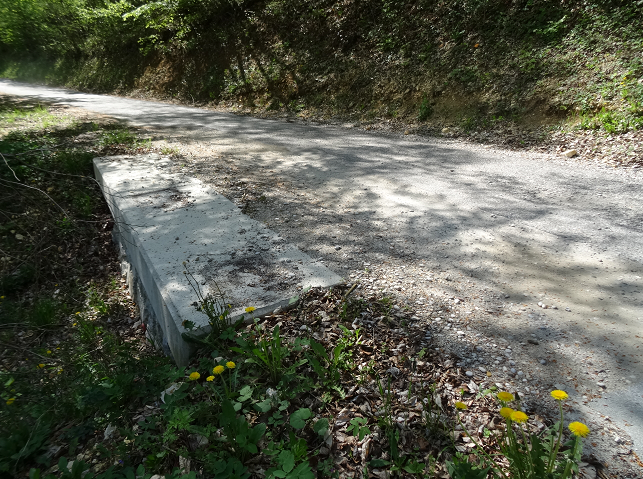 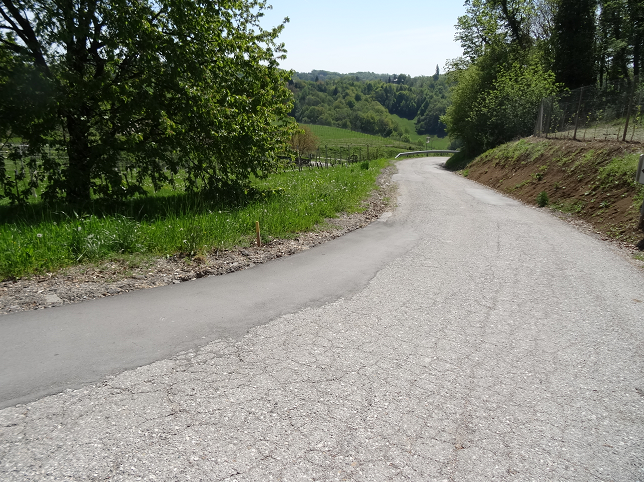 